April 29, 2022 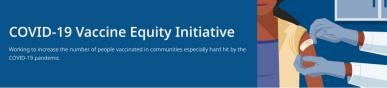 Here are the latest resources for promoting COVID-19 vaccination to share with your colleagues and networks across Massachusetts. If you received this from a colleague, subscribe today. What's New APRIL 30: YMCA HEALTHY KIDS DAY COVID-19 VACCINATION CLINICS DPH is partnering with the YMCA to 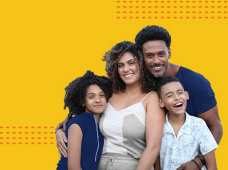 provide COVID-19 vaccination clinics in several communities as part of the YMCA’s Healthy Kids Day, April 30. Clinics will be held through early May. View the schedule. Healthy Kids Day celebrates children’s mental and physical health. Learn more. NEW SPANISH-LANGUAGE VIDEO ABOUT COVID-19 TREATMENTS This new Spanish-language video features Dr. 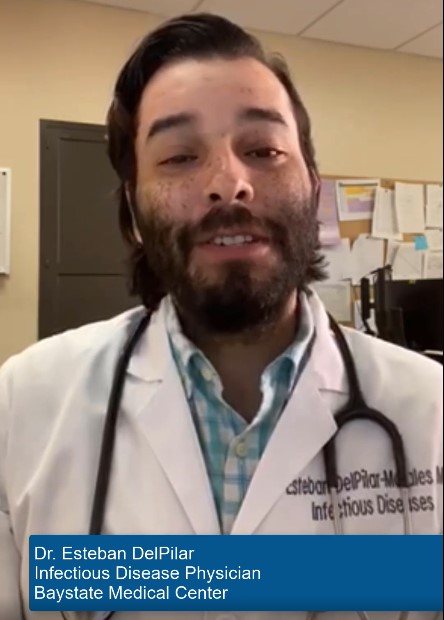 Esteban DelPilar of Baystate Medical. Dr. DelPilar explains that if you test positive for COVID-19 and have any condition that puts you at high risk — like asthma, diabetes, and obesity, among others — you may qualify for one or more COVID treatment(s). Please share! Got questions about COVID-19 treatments? Information is available in 12 languages.Reminders FREE COVID-19 TREATMENTS: WIDESPREAD USE OF COVID-19 PILL COULD PREVENT FUTURE HOSPITAL SURGES COVID-19 treatment is available at no cost 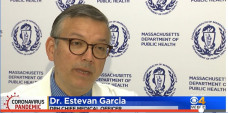 at sites across the Commonwealth. DPH Chief Medical Officer Dr. Estevan Garcia recently talked with CBS Boston about the safety and availability of the COVID pill in MA. IN-HOME VACCINATIONS AVAILABLE The COVID-19 In-Home Vaccination 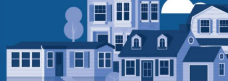 Program is a resource for anyone who has difficulty getting to or using a community vaccination location. MULTILINGUAL COVID-19 MATERIALS FROM DPH Resources to support COVID-19 vaccine 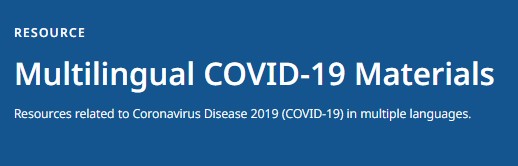 promotion and education, organized by language. Includes videos and printables on topics like vaccine safety, pregnancyand the vaccine, and FAQs. EARN $10 IN 10 MINUTES: TAKE A COVID-19 VACCINATION SURVEY FROM DPH PARTNER MARKET STREET RESEARCH We want to hear from you! If you live in Fall River, Springfield, or New Bedford and would like to share your thoughts about the COVID-19 vaccine, please consider taking a short survey. The survey is private and available in 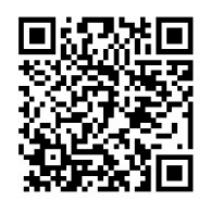 English, Spanish, or Portuguese. Answer a few short questions to see if you qualify. The survey takes about 10 minutes. Learn more here or scan the QR code at right. Please share! Key Resources OUTREACH AND EDUCATION MATERIALS COVID-19 Vaccine FAQs COVID-19 Booster FAQs Weekly Provider Bulletin  (published 4/13) Trust the Facts, Get the Vax Campaign Materials (organized by audience, including general, parents and pregnant people, youth, young adults; available in 12 languages)Trust the Facts, Get the Vax Creative Materials Toolkit (updates ongoing, including pediatric eligibility) Additional Education and Outreach Materials (includes social media graphics, vaccine updates, guides to hosting a forum, and more) Multilingual COVID-19 Materials (videos and printables; organized by language) COVID-19 Funeral Assistance from FEMA (including 1-pager with key info available in multiple languages) COVID-19 Vaccination Tools for Employers Archive of COVID-19 Vaccine Communications Updates (past editions of VEI Roundup) FIND A COVID-19 VACCINE OR BOOSTER Vaccine Finder Find, Schedule, or Sign Up for a Mobile COVID-19 Vaccination COVID-19 In-Home Vaccination Program Request a Copy of Your Vaccine Card COVID-19 VACCINE STANDING ORDERS (FROM CDC) Pfizer 5-11 (updated 3/31/22) 12 + Gray Cap (updated 4/1/22) 12 + Purple Cap (updated 4/1/22) Moderna (updated 3/31/22) Janssen (updated 4/1/22)Recent Highlights April School Vacation Week Clinics Vaccinate 1,000+ Cities in our Vaccine Equity Initiative — including Brockton, Chelsea, Everett, Lowell, Malden, Methuen, New Bedford, Randolph, and Springfield — held 43 clinics for children and families to get vaccinated during April School Vacation Week (April 18-24). Clinics were held at a variety of family-friendly locations, including trampoline parks, zoos, bowling alleys, and even Six Flags New England. In total, 1,068 people were vaccinated. Thank you to our local partners who helped make this effort possible! Above: Images from the clinic at Boston Playground in Chelsea. 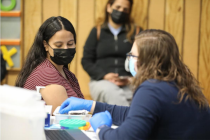 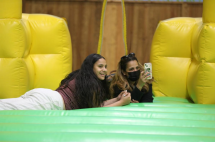 Read More Highlights Visit the VEI Website Vaccine Equity Initiative | 250 Washington Street, Boston, MA 02108 Unsubscribe vaccineequityinitiative@mass.gov Constant Contact Data Notice Sent byvaccineequityinitiative@mass.govin collaborationwith Try email marketing for free today!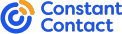 